Безопасность жизнедеятельности Гр. 31Радиационная, химическая и биологическая защита.Задания для самостоятельной работы на 14.04.2020 г.Тема: Средства индивидуальной защиты и пользование ими. Способы действия личного состава в условиях радиационного, химического и биологического заражения. Литература: Учебник «Начальная военная подготовка»  А.И. Аверин стр. 204-213Средства индивидуальной защиты Средства защиты органов дыхания               К средствам защиты органов дыхания относятся: противогазы фильтрующие ГП-7 и  ГП-7б.       Противогаз - самое надежное средство защиты органов дыхания, он защищает органы дыхания, лицо и глаза от воздействия отравляющих веществ и болезнетворных микробов. В принципе современный противогаз сохранил устройство, которое изобрел еще в начале прошлого века русский ученый - химик Зелинский. Его главные защитные элементы - резиновый шлем - маска и противогазовая коробка, заполненная адсорбирующим, т. е. впитывающим и фильтрующим веществом, например активированным углем. 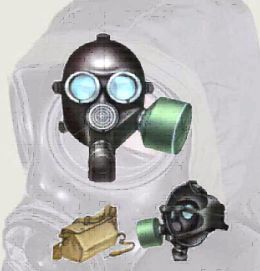             Последняя модель гражданского противогаза ГП - 7 не только надежно защищает от многих отравляющих и химически опасных веществ, но и от радиоактивной пыли и бактериальных средств. Он имеет ряд преимуществ по сравнению со старыми образцами: уменьшено сопротивление дыханию, обеспечена более надежная герметизация. Это позволило увеличить время пребывания в противогазе, им могут пользоваться престарелые люди, больные с легочными и сердечно-сосудистыми заболеваниями. И, что немаловажно, люди в противогазах имеют возможность общаться между собой: маски снабжены переговорным устройством. С целью расширения возможностей противогазов, по защите от АХОВ, для них созданы дополнительные патроны. ПРАВИЛА   ПОЛЬЗОВАНИЯ  ПРОТИВОГАЗОМ	Противогаз  может быть в трех положениях  -  “ ПОХОДНОМ”,  “ НАГОТОВЕ” и  “ БОЕВОМ”.В “Походном положении“  противогаз носиться, когда нет непосредственной угрозы нападения противника.Чтобы привести противогаз в “Походное положение“ необходимо :	-надеть сумку с противогазом через правое плечо так, чтобы она  находилась на левом боку и клапан ее был обращен от себя;	-подогнать с помощью передвижной пряжки длину  лямки так, чтобы верхний край сумки был на уровне поясного ремня;	-сдвинуть противогаз немного назад,  чтобы при ходьбе он не мешал движению руки, при необходимости противогаз может быть закреплен на туловище с помощью тесьмы.В “Положении “Наготове”   противогаз переводят по сигналу “ Воздушная тревога “  или по  команде   “ Противогазы готовь ! “	При этом необходимо :	-расстегнуть клапан противогазовой сумки;	-закрепить поясной тесьмой на туловище.В  “Боевое положение“    лицевая часть надета  на лицо и голову  - противогаз переводят по сигналам   “ Радиационная опасность“, “Химическая тревога “ или по команде “Газы“, а также  самостоятельно при обнаружении признаков заражения ОВ, РВ и БС.	Для перевода противогаза в    “Боевое“  положение необходимо :	-затаить дыхание ,закрыть глаза, снять головной убор и держать его между коленями;	-вынуть из сумки противогаз;	-взять обеими руками за утолщенные края нижней части шлем - маски так, чтобы   большие пальцы рук были снаружи;	-приложить  нижнюю часть шлем - маски под подбородок и  резким движением рук вверх и назад  натянуть  шлем - маску на голову;	-устранить перекос и складки, если они  образовались при надевании;	-сделать полный выдох, открыть глаза, возобновить дыхание.ПОДГОТОВКА  ПРОТИВОГАЗА К ИСПОЛЬЗОВАНИЮ	    Получив  противогаз, необходимо провести :Внешний осмотр противогаза в следующем порядке :-проверяется целостность шлем-маски путем растягивания ее;-проверяется целостность тесемок и пряжек наголовника;-проверяется целостность мембранной коробки и правильность ее сборки;-проверяется целостность стекол очков, исправность обтекателей, наличие прижимных колец и их исправность;-проверяется исправность клапанной коробки;-осмотреть противогазную коробку и проверить, нет ли в ней пробоин, не помята ли горловина;-проверить соединительную трубку, нет ли на ней проколов и порывов;-осмотреть исправность противогазовой сумки.Затем провести обработку противогаза, для чего: -протереть шлем маску снаружи и внутри чистой ватой (тряпочкой), слегка смоченной водой, а  клапаны выдоха;и соединительную трубку продуть (чтобы удалить тальк);-шлем - маску бывшую в употреблении, в целях дезинфекции протереть 2% водным раствором формалина или спиртом.Провести сборку противогаза в следующим порядке: -в левую руку взять шлем-маску или накидную гайку соединительной трубки маски, правой рукой  навинтить горловиной в патрубок клапанной коробки или в накидную гайку соединительной трубки маски;-вынуть из отверстия противогазовой  коробки и резиновую пробку.ПРИМЕЧАНИЕ: Допускается производить сборку противогаза до обработки.Проверку противогаза на герметичность в целом: -вынуть противогаз из сумки, надеть шлем-маску, закрыть отверстие в дне коробки резиновой пробкой  или рукой и сделать, глубоки вздох. Если при этом воздух под шлем-маску не проходить, то противогаз герметичен;-проверенный и исправный противогаз уложить в сумку, не забыв вновь вытащить резиновую пробку из противогазной коробки.Дополнительный патрон ГП-3.В народном хозяйстве используется множество химических соединений. Многие из них вредны для здоровья людей. В случае аварии на производстве или транспорте они могут быть разлиты или выброшены в атмосферу.С целью расширения возможностей противогазов по защите от СДЯВ для них введены дополнительные патроны (ДПГ-1; ДПГ-3).В комплексе с ДПГ-3 вышеуказанные противогазы обеспечивают надежную защиту от аммиака, диметиламина, нитробензола, фенола, фурфурола. В комплекте с ДПГ-1 противогазы обеспечивают защиту от перечисленных выше АХОВ и еще дополнительно от двуокиси азота, окиси этилена, хлористого метила, окиси углерода.Можно привести такой пример. Если от хлора при концентрации 5 мг/л гражданские и детские противогазы защищают в течение 40 мин., то с ДПГ-1 – 80 мин., а ДПГ-3 – 100 минут. От аммиака гражданские и детские противогазы не защищают вообще, то с ДПГ-1 – 30 мин., а ДПГ-3 – 60 минут.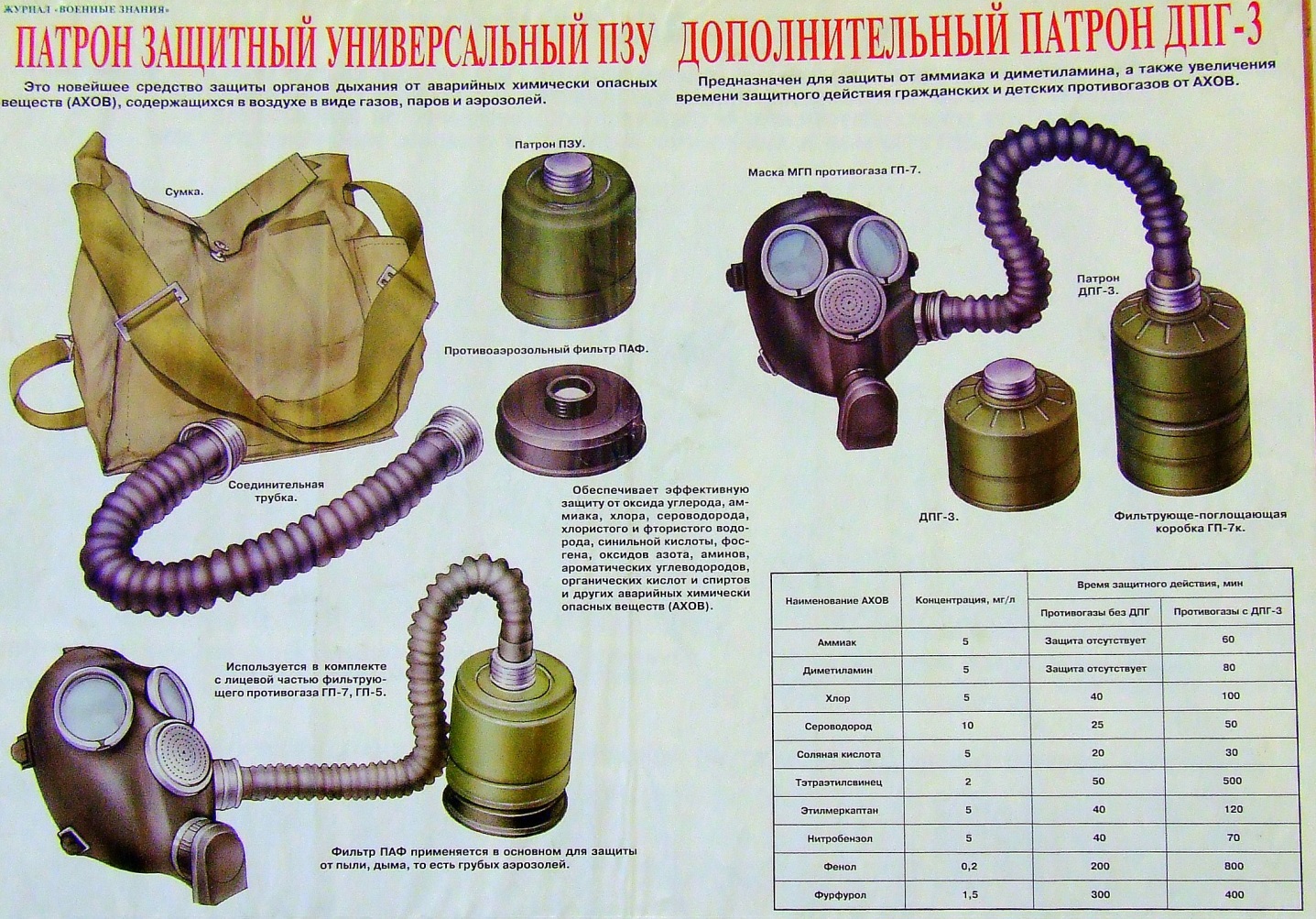 В комплект дополнительных патронов входят соединительная трубка и вставка. С лицевой частью противогаза патрон связан с помощью соединительной трубки, для чего на один из концов наворачивается горловина. В дне патрона нарезана внутренняя резьба для присоединения к фильтрующе-поглощающей коробке ГП-7.Сопротивление потоку воздуха не более  водного столба при расходе 30 л/мин. Масса патрона ДПГ-1 не более ; ДПГ-3 – .ГДЗК-У (комплект газодымозащитный - универсальный) - является индивидуальным средством защиты органов дыхания и производится предприятием ОАО «Сорбент» (г. Пермь) на основании лицензии.Самоспасатель предназначен для защиты органов дыхания, глаз и кожных покровов головы человека от дыма и токсичных газов (оксид углерода, аммиак, акролеин, окислы азота, двуокись серы, фенол, хлор и др.), образующихся при пожаре и других ЧС и применяется для эвакуации из мест массового пребывания людей, гостиниц, высотных зданий, жилых домов, больниц, интернатов и других объектов.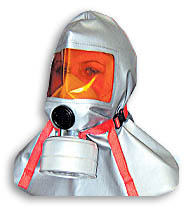 